Wir sind ein internationaler IT-Provider von Lösungen & Services in den Bereichen Cloud, Managed Services und Cyber Security. Zudem gehen wir als Pionier in der IT-Security-Softwareentwicklung neue Wege am Markt. Dabei bieten wir nicht nur unseren Kunden, sondern auch 400 Mitarbeitenden langfristig Sicherheit und nachhaltige Entwicklung. Eine innovationsgetriebene Branche mit einem familiären Arbeitsklima im Mittelstand ohne festgefahrene Strukturen: GEMEINSAM MIT DIR!IT-Talent (m/w/d)Standorte: Athen, ThessalonikiZeitpunkt: ab sofortBeschäftigungsart: Vollzeit, TeilzeitBefristung: unbefristet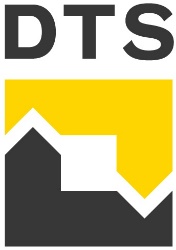 Deine AufgabenDeine Tätigkeitsschwerpunkte können, abhängig von Deiner Erfahrung und Deinem Interesse, in einem der folgenden Bereiche liegen:→ Cyber SecurityExperte (m/w/d) für Cyber-Security-Lösungen, wie Next Generation Firewalls, E-Mail Security, Endpoint Protection und Vulnerability ManagementWahl zwischen dem Operations- oder dem Projects Team → Cloud / Data CenterKonzeptionierung, Aufbau sowie Betrieb von Kundenumgebungen im Datacenter/ in der Cloud und unserer internen InfrastrukturMögliche Bereiche: Netzwerk, Virtualisierung, Storage, Betriebssysteme und/oder Cloud Services→ HelpdeskEntgegennahme, Qualifizierung und Weiterleitung von SupportanfragenDurchführung von Installationen, Umzügen, Austausch und Konfiguration für Kunden→ PreSalesUnterstützung bei komplexen Herausforderungen in der PreSales PhaseBeratung unserer Account Manager (m/w/d) auf technischer EbeneSparringspartner*in bei nationalen als auch internationalen ProjektenMögliche Positionen: Administrator (m/w/d), Engineer (m/w/d), Technician (m/w/d), Consultant (m/w/d), Project Manager (m/w/d)AnforderungenWir sind auf der Suche nach talentierten Mitarbeiter*innen, die ihre Leidenschaft für einen der oben genannten Schwerpunkte mit uns teilen.Egal ob Du bereits Berufserfahrung mitbringst und Dein wertvolles Wissen bei uns einbringen möchtest oder ein aufstrebendes Talent bist, das bereit ist, sich weiterzuentwickeln – bei uns bist Du herzlich willkommen!Es ist uns wichtig, dass Du die deutsche und englische Sprache sicher beherrschst, da eine effektive Kommunikation mit Deinen Kolleg*innen die Grundlage für eine erfolgreiche Zusammenarbeit bildet.Wir schätzen es besonders, wenn Du nicht nur eine hohe Motivation und Begeisterung für Deine Arbeit mitbringst, sondern auch diese Leidenschaft und Energie in Deine täglichen Aufgaben einfließen lässt. Wir sind fest davon überzeugt, dass Dein engagiertes Mitwirken einen entscheidenden Teil zum Erfolg unseres Unternehmens beiträgt.Wir bieten30 Tage Urlaub (unabhängig von der Dauer der Betriebszugehörigkeit)Private Krankenversicherung für unsere Mitarbeiter und deren Angehörige (Ehepartner/Kinder)Vertiefende, umfassende Ausbildung (ca. 1-3 Monate) in Deutschland auf unsere Kosten, inklusive eines monatlichen Rückflugs nach Griechenland während der gesamten AusbildungszeitGo for EAT - Ticket RestaurantkarteHybride Arbeitsweise, geprägt durch flexible ArbeitsgestaltungTeamorientiertes Arbeitsumfeld das auf Vertrauen und Transparenz basiertAbwechslungsreiche Aufgaben in einem internationalen und vielfältigen Team Kontinuierliche Möglichkeiten zur persönlichen und beruflichen WeiterentwicklungPersönliche FirmenhardwareKostenlose Snacks und GetränkeDas "Du" gehört zu unserer Firmenphilosophie - gerne möchten wir nun den Kreis erweitern und unseren Bewerbungsprozess ebenfalls in Du-Form durchführen. Wir freuen uns daher sehr auf Deine Bewerbung. Solltest Du lieber in Deinem Bewerbungsprozess gesiezt werden, lass es uns gerne wissen.Werde ein Teil unseres Teams und bringe Dein fachliches Wissen sowie Deine positiven Charaktereigenschaften mit ein!Hast Du noch weitere Fragen zu Deiner Karriere bei DTS? Dann schau doch gerne auf unserer Homepage (https://www.dts.de/de) vorbei oder wir besprechen Deine offenen Fragen in einem kurzen Telefonat.Apply now!DTS Systeme GmbHJulia WilbersSchrewestraße 232051 HerfordTelefon: +49 5221 / 101 3821